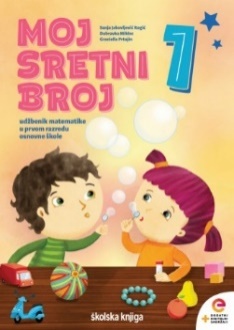 MATEMATIKA – 7 sedam – usvajanje novih sadržajaUVODNI DIOOtvori udžbenik na 78. stranici i riješi zadatak pod naslovom ZNAM.Pokaži šest prstiju, a potom uz pomoć brojanja prstiju odgovori na pitanje: Koji broj nastaje kada broju šest dodamo(pribrojimo) broj jedan? (broj SEDAM)Danas ćemo učiti čitati i pisati broj sedam, brojiti i računati do sedam. SREDIŠNJI DIO Promotri ilustraciju na 78. stranici. Poslušaj zvučni zapis o kućnim ljubimcima na poveznici:
https://www.e-sfera.hr/dodatni-digitalni-sadrzaji/f9926203-7127-4014-a150-b39d5acbd1ef/Pogledajmo prezentaciju:7_sedam_2.ppsxPromotri ilustraciju u udžbeniku na 78. stranici. Ponovimo još jednom, čega sve ima sedam na njoj? (zečeva, ribica, kornjača …)Promotri i opiši brojku 7, izgovori brojevnu riječ SEDAM, ponovno pročitaj riječ.Broj 7 se na brojevnoj crti nalazi se iza broja 6, broj 7 nastaje kad broju 6 pribrojimo broj 1.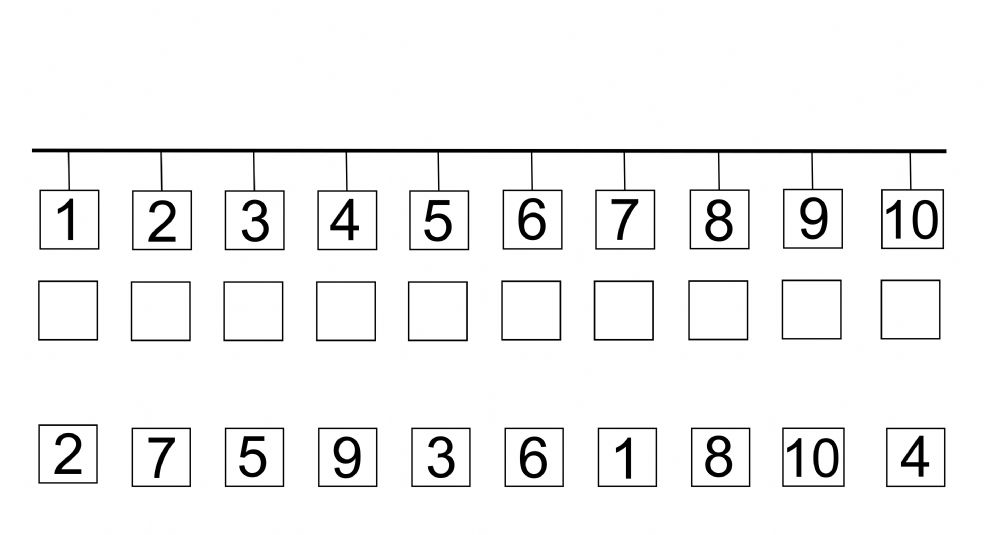 Na prezentaciji si vidio/ vidjela kako se piše brojka 7. Napiši 7 prstom po zraku i u prvom redu matematičke bilježnice.
Sada u bilježnicu nacrtaj skup od 7 članova. Pridruži mu odgovarajući broj.Na glas broji od 1 do 7 i od 7 do 1 i u bilježnicu napiši te nizove brojeva.Pročitaj i promotri zapise na dnu str. 78 i uz pomoć olovaka ili bojica rastavi skup od 7 članova na tri skupa. Zapiši to kao zbrajanje triju pribrojnika.                                             Npr. 
7 = 2 + 2 + 3Kako još možeš rastaviti broj 7? Ponovimo:
Koji broj se na brojevnoj crti nalazi iza broja 6?Je li broj 7 veći ili manji od broja 6? Za koliko je broj 7 veći od broja 6?Riješi zadatke na 79. stranici u udžbeniku.ZAVRŠNI DIOPlan ploče:
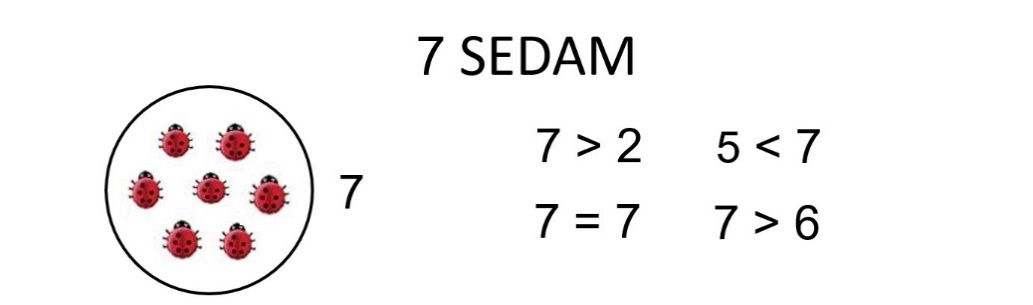 Domaća zadaća – zbirka zadataka Moj sretni broj 66. stranicaProvježbaj, otvori poveznicu:
https://www.e-sfera.hr/dodatni-digitalni-sadrzaji/f9926203-7127-4014-a150-b39d5acbd1ef/ (primijeni znanje)
